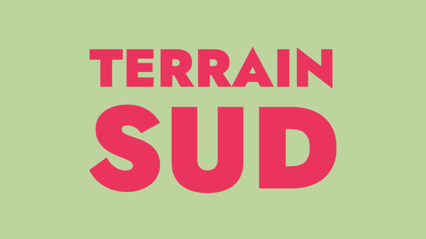 Eingabeformular: Nutzungsantrag für die temporäre Nutzung Torfeld Süd (kurzzeitige Nutzung)Eingabeformular ausfüllen und senden an: mail@terrain-sud.chDatum der Eingabe:Name d. Veranstaltung / Bezeichnung: Anträger:in (Institution, Verein, Person):Kontaktdaten Ansprechperson (Mail, Telefon): Beschrieb / Idee (bitte kurz umschreiben)Beschrieb / Idee (bitte kurz umschreiben)Ungefährer Platzbedarf (m2):Ansprüche an Platz (z.B. Bodenbeschaffenheit):Infrastruktur (Strom, Wasser, Sonstiges): Gewünschte Benützung des bestehenden Inventars (Bar, Bühne, Sitzgelegenheiten etc.):Lärmemissionen (verstärkte Musik lauter als 75dB / ohne verstärkte Musik): Ungefähre Anzahl erwarteter Besucher:innen: Ist geplant, Eintritt zu verlangen? (exklusive Nutzung eines Teils des Geländes)Nutzungsdauer:Datum der Nutzung oder mögliche Daten für die Nutzung: